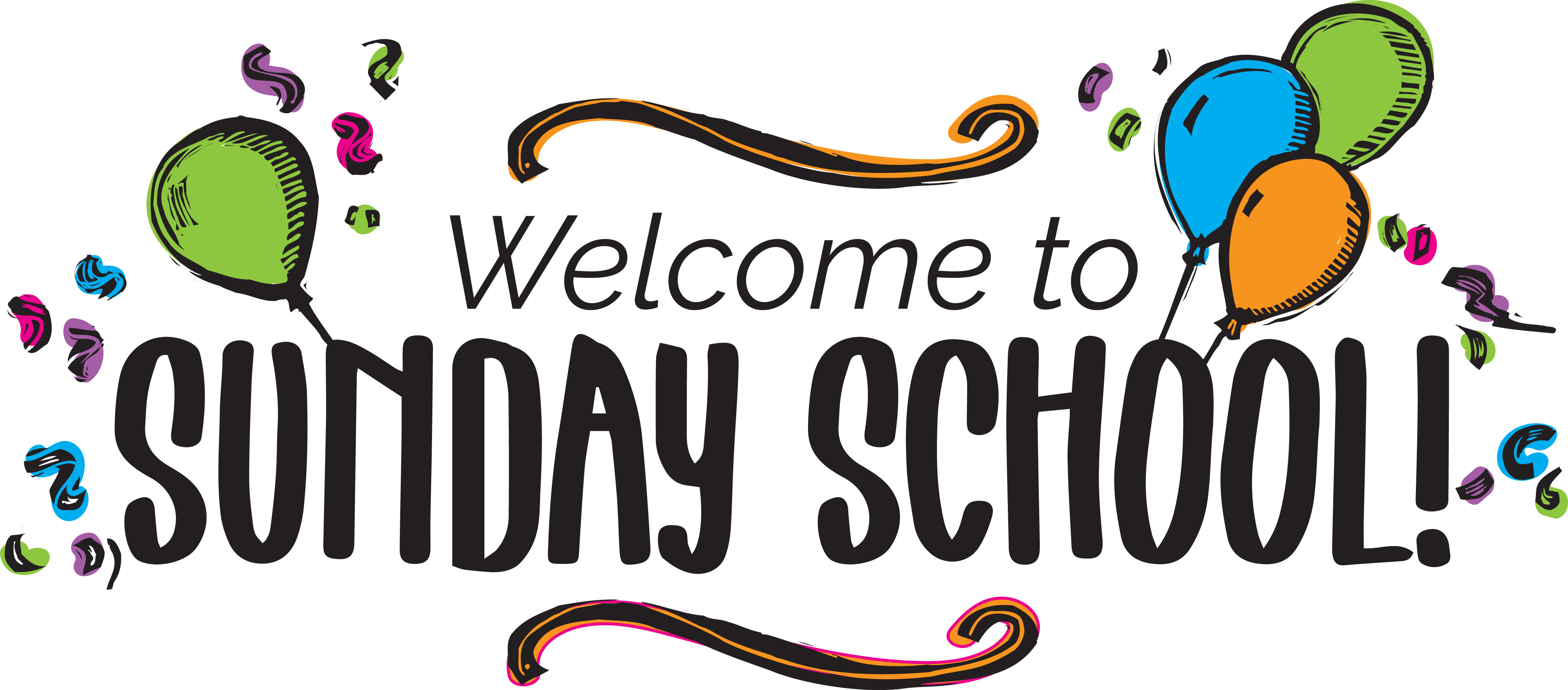 Sunday School Registration 2019 - 2020Plymouth Congregational ChurchParent(s) Name: __________________________________________________________Address (including ZIP CODE): _______________________________________________Home Phone: __________________________  Cell Phone: _________________________Email address: ___________________________________________________________Parent(s) Name: __________________________________________________________Address (including ZIP CODE): _______________________________________________Home Phone: __________________________  Cell Phone: _________________________Email address: ___________________________________________________________Would you like to receive our newsletter email “ThisWeek@Plymouth?”  _____ Yes  _____ NoSTUDENTS:_____________________________________________________________________Last Name                  First                  Middle	       Date of Birth	      Grade in School (08/19)_____________________________________________________________________Last Name                  First                  Middle	       Date of Birth	      Grade in School (08/19)_____________________________________________________________________Last Name                  First                  Middle	      Date of Birth	      Grade in School (08/19)_____________________________________________________________________Last Name                  First                  Middle	      Date of Birth	      Grade in School (08/19)PLEASE LIST ANY MEDICAL PROBLEMS OR ALLERGIES YOUR CHILD MAY HAVE:__________________________________________________________________________________________________________________________________________________________________________________